Malý ventilátor ECA 11 VZObsah dodávky: 1 kusSortiment: 
Typové číslo: 080403Výrobce: MAICO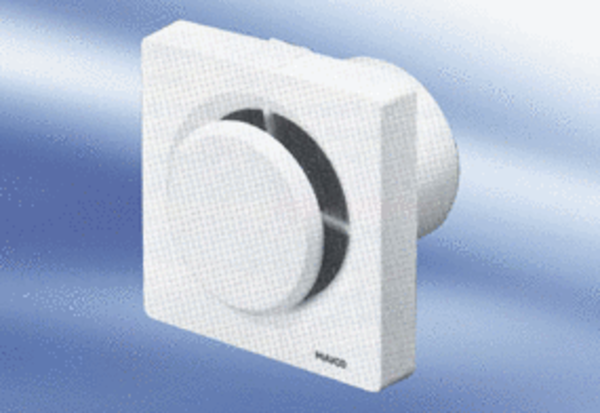 